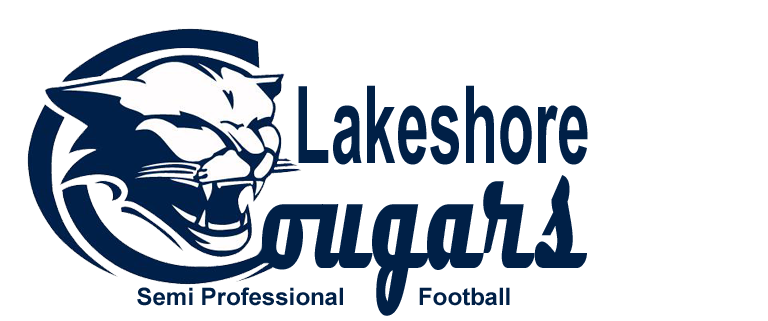 The Lakeshore Cougars are pleased to introduce our 2017 Sponsorship Program.  By making a donation and/or sponsoring our organization, you will not only be contribution to a football program, but also to the community.           The Lakeshore Cougars were established in 2008 and are now entering their ninth season and innaugeral season playing in the city of Saugatuck. We are also competing in the Michigan Football League (MFL) for the first time in team history. We aim to provide a fun, family oriented atmosphere for our local and neighboring communities. Our organization is dedicated to the competitive nature of the sport, as well as providing young adults an opportunity to continue their football careers.  The Cougars have started off with a winning tradition on the field with an overall record of 64 and 29. The Cougars finished the 2015 season coming in second place in the Great Lakes Football League’s Western Division behind National Champion Muskegon Mustangs, with a record of 9-3.  After a year hiatus, the 2017 looks even more promising for the Cougars.            With your participation in our Sponsorship Program our organization will be able to continue this tradition. Your company can participate in our program at various sponsorship levels, with attractive benefits for each. Custom packages can also be developed to fulfill your company’s specific needs.           If you would like to discuss making a donation, to one of our sponsorship packages or just have questions about our organization feel free to contact me. Your generous assistance to the Cougars will help us to remain a successful and integral part of the community for this season and into the future.  We thank you for your interest and support. Sincerely,Taylor FoxLakeshore Cougars Semi-Pro Football Team ManagerMichael ThelemannHead Coach, Team PresidentMichael ParenteLakeshore Cougars Assistant Manager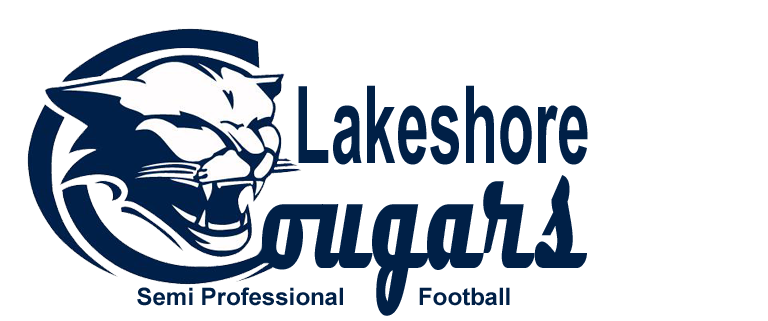 SEMI-PRO FOOTBALL 2017 Sponsorship PackagesAll Sponsors will be listed proudly on our websites Sponsorship Tab Bronze: $25.00  Have your name on list of sponsors on back page of program and list on web pageSilver: $50.00Have your name on list of sponsors on back page of program and list on web page and 2 game tickets, free team t-shirtGold: $100.00  Ad in program, 1 season pass, free team t-shirtPlatinum: $250.00  Program ad, 2 season passes, 4 game tickets, Business announced at half, 2 free team t-shirtsCougar: $500.00  Program ad, 4 season tickets, 8 game tickets, 2 cougar t-shirts, Cougar Platinum: $1,000.00  Ad in program, 8 season tickets, 8 game tickets, 4 cougar shirts, Banner at games, business on each page of web site 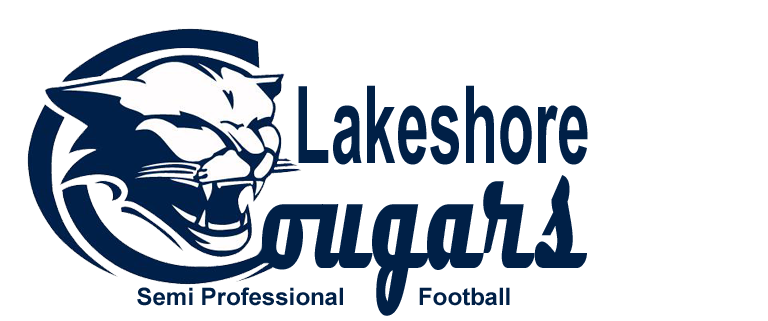 Lakeshore Cougars Semi-Pro Football Team2015 Sponsorship Order FormPlease select the Sponsorship package best suited for your needs.   Beat your competitors, advertise with us and get your business name out with a local sports team$1,000   Cougar Platinum    			$100 	Gold $500 	Cougar					$50	Silver$250	Platinum   				$25	Bronze                   Custom Package     Please include any coupons, art, business card and/or information you would like used.Mail Order form and payment to:   Lakeshore CougarsCompany Name:_______________________	Contact Name:________________________Contact Email:________________________________________________________________Address:_____________________________________________________________________City:________________________________  State: __________________________________Enclosed is a check or money order in the amount of : $ ______________________________Signature: _______________________________	Date: _________________________